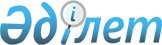 Об упразднении и исключении из учетных данных села Шаукень города Павлодара Павлодарской области.Решение Маслихата Павлодарской области от 24 декабря 2004 года N 93/9. Зарегистрировано Департаментом юстиции Павлодарской области 11 января 2005 года за N 2860.



       В соответствии с подпунктом 4) пункта 1 статьи 6 
 Закона 
 Республики Казахстан "О местном государственном управлении в Республики Казахстан" и подпунктом 3) статьи 13 
 Закона 
 Республики Казахстан "Об административно-территориальном устройстве Республики Казахстан", совместным решением маслихата и акимата города Павлодара от 18 августа 2004 года N 70/8, "Об упразднении и исключении из учетных данных села Шаукень", постановлением акимата области N 281/9 от 23 ноября 2004 года, областной Маслихат и акимат области РЕШИЛИ:



       1. Внести следующие изменения в административно-территориальном устройстве города Павлодара:



       упразднить село Шаукень в связи с утратой им статуса населенного пункта, с исключением из учетных данных;



       2. Контроль за выполнением данного решения возложить на постоянную комиссию областного Маслихата по вопросам обеспечения прав, законных интересов граждан и информационной политики. 


      Председатель сессии А. Гуськов



      Аким области К. Нурпеисов  



      Секретарь областного Маслихата Р. Гафуров  


					© 2012. РГП на ПХВ «Институт законодательства и правовой информации Республики Казахстан» Министерства юстиции Республики Казахстан
				